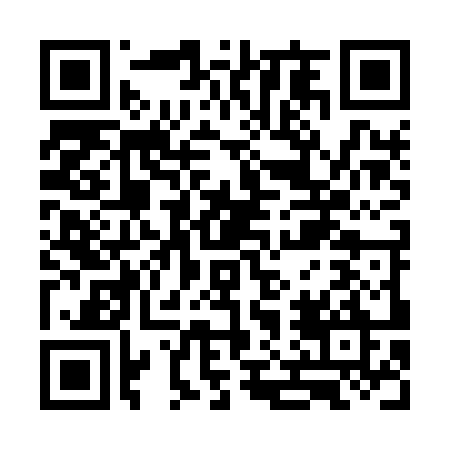 Ramadan times for Ungarie, AustraliaMon 11 Mar 2024 - Wed 10 Apr 2024High Latitude Method: NonePrayer Calculation Method: Muslim World LeagueAsar Calculation Method: ShafiPrayer times provided by https://www.salahtimes.comDateDayFajrSuhurSunriseDhuhrAsrIftarMaghribIsha11Mon5:445:447:081:224:547:357:358:5412Tue5:455:457:091:224:537:347:348:5313Wed5:465:467:101:224:527:337:338:5214Thu5:475:477:111:214:527:317:318:5015Fri5:485:487:121:214:517:307:308:4916Sat5:495:497:121:214:507:297:298:4717Sun5:505:507:131:204:497:277:278:4618Mon5:505:507:141:204:487:267:268:4419Tue5:515:517:151:204:487:257:258:4320Wed5:525:527:151:204:477:237:238:4121Thu5:535:537:161:194:467:227:228:4022Fri5:545:547:171:194:457:217:218:3923Sat5:555:557:181:194:447:197:198:3724Sun5:555:557:181:184:437:187:188:3625Mon5:565:567:191:184:427:177:178:3426Tue5:575:577:201:184:427:157:158:3327Wed5:585:587:211:174:417:147:148:3228Thu5:595:597:211:174:407:137:138:3029Fri5:595:597:221:174:397:117:118:2930Sat6:006:007:231:174:387:107:108:2831Sun6:016:017:241:164:377:087:088:261Mon6:026:027:241:164:367:077:078:252Tue6:026:027:251:164:357:067:068:243Wed6:036:037:261:154:347:057:058:224Thu6:046:047:261:154:337:037:038:215Fri6:056:057:271:154:327:027:028:206Sat6:056:057:281:154:317:017:018:187Sun5:065:066:2912:143:315:595:597:178Mon5:075:076:2912:143:305:585:587:169Tue5:075:076:3012:143:295:575:577:1510Wed5:085:086:3112:133:285:555:557:13